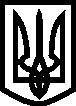 УКРАЇНА
ВИКОНАВЧИЙ КОМІТЕТ
МЕЛІТОПОЛЬСЬКОЇ МІСЬКОЇ РАДИ
Запорізької області

Р О З П О Р Я Д Ж Е Н Н Я 
міського голови

                                                                                                                                                            30.01.2019                                                                                      №   56-р   
											                    Про призначення посадової особи,відповідальної за організацію прийому делегації ЄС та ООН             Керуючись Законом України «Про місцеве самоврядування в Україні», у зв'язку з тим, що 01 лютого 2019 року в місті Мелітополі буде перебувати  іноземна делегація Європейського Союзу та ООН з метою оцінки ситуацію в місті, переглянути та переорієнтувати підтримку ЄС на соціально-економічний розвиток регіонів України, що межують з Азовським морем, адаптувати її до останніх подій і підготувати ґрунт для подальшої допомоги ЗОБВ'ЯЗУЮ:	1. Призначити Крахмалова Іллю Сергійовича, директора комунальної установи «Агенція розвитку Мелітополя» Мелітопольської міської ради Запорізької області, відповідальною особою за організацію прийому іноземців.	2. Начальника відділу інформаційних технологій та захисту інформації управління стратегічного розвитку міста виконавчого комітету Мелітопольської міської ради Запорізької області здійснити заходи згідно п. 124 Інструкції про порядок ведення обліку, зберігання, використання і знищення документів та інших матеріальних носіїв інформації, що містять службову інформацію, а також про порядок обліку, зберігання і використання печаток, штампів і бланків у виконавчому комітеті Мелітопольської міської ради Запорізької області, затвердженою розпорядженням міського голови від 15.11.2018 № 495-р. Після вжиття відповідних заходів, надати Акти перевірки приміщення до відділу з мобілізаційної та оборонної роботи та внести відповідні записи до Журналу обліку зустрічей з іноземними делегаціями. 	3. Контроль за виконанням цього розпорядження залишаю за собою.Мелітопольський міський голова 						С. МІНЬКО